ΕΠΑΝΑΛΗΨΗ ΣΤΑ ΜΑΘΗΜΑΤΙΚΑ1.Συμπληρώνω τον πίνακα της προπαίδειας.2.H Ελένη αγόρασε 6 κουτιά με μαρκαδόρους. Πόσους μαρκαδόρους αγόρασε αν το κάθε κουτί είχε 8 μαρκαδόρους;6 x 8 =48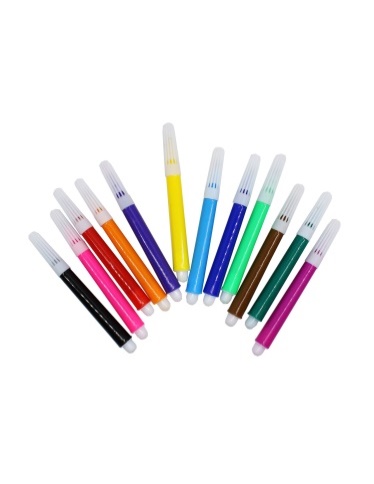 Απάντηση: Αγόρασε 48 μαρκαδόρους.3.Η γιαγιά έχει στο μπαλκόνι της 7 γλάστρες που η καθεμιά έχει 5 μαργαρίτες. Πόσες μαργαρίτες έχει στο μπαλκόνι της η γιαγιά;	7 x 5 = 35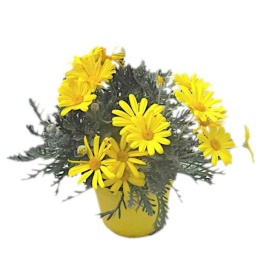 Απάντηση: Η γιαγιά έχει 35 μαργαρίτες στο μπαλκόνι της.4. Ο Νικόλας ξεκίνησε να διαβάζει το αγαπημένο του βιβλίο. Την πρώτη μέρα διάβασε 37 σελίδες, τη δεύτερη μέρα διάβασε 29 σελίδες και την τρίτη μέρα διάβασε 39 σελίδες. Πόσες σελίδες διάβασε ο Νικόλας τις τρεις αυτές μέρες;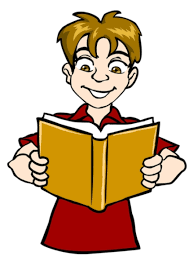        37       29+     39     105Απάντηση: Ο Νικόλας διάβασε 105 σελίδες.5.Ο Πέτρος είχε 50 ευρώ. Αγόρασε ένα βιβλίο που κόστιζε 26 ευρώ και ένα κουτί μαρκαδόρους που κόστιζε 17 ευρώ. Πόσα χρήματα του έμειναν; 26	 50      +  17                      -  43          43                            7Απάντηση:Του έμειναν 7 ευρώ.6.Στο Δημοτικό Σχολείο Ιθάκης πηγαίνουν 78 κορίτσια. Τα αγόρια του σχολείου είναι 19 λιγότερα από τα κορίτσια. Πόσους μαθητές έχει το σχολείο αυτό; 	78	78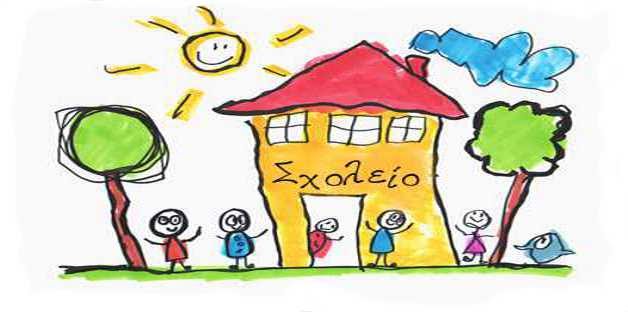 19              +  59          59                137Απάντηση: Το σχολείο αυτό έχει 137 μαθητές.x12345678910112345678910224681012141618203369121518212427304481216202428323640551015202530354045506612182430364248546077142128354249566370881624324048566472809918273645546372819010102030405060708090100